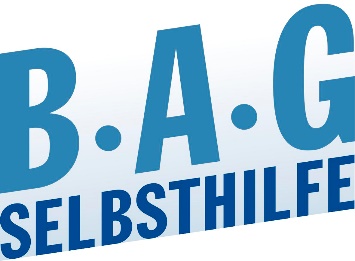 Jetzt gibt es was auf die Ohren:
BAG SELBSTHILFE startet neuen SelbsthilfepodcastDüsseldorf, 10.11.2020. Informativ, persönlich und vernetzend: Das will der neue Selbsthilfepodcast der BAG SELBSTHILFE sein, der heute an den Start geht und insgesamt 10 spannende Themen aus der Lebenswelt von chronisch kranken und behinderten Menschen präsentiert. Mit authentischen Gästen aus der Selbsthilfeszene werden hier genau die Menschen zu Wort kommen, die in ihrem Alltag besondere Herausforderungen meisten müssen und gerade in Zeiten von Corona, zur besonders sensiblen Risikogruppe gehören. „Mit unserem neuen Selbsthilfepodcast geben wir auch jungen Menschen die Möglichkeit, mit Einblicken in ihre persönliche Lebenswelt und in den Umgang beispielsweise mit psychischen Belastungen die Öffentlichkeit für ihre Bedarfe zu sensibilisieren. Wir decken Diskriminierungen in der Öffentlichkeit auf oder bieten spannende Reportagen zur Arbeit in einem inklusiven Betrieb oder auch im Ehrenamt“, erklärt Dr. Martin Danner, Bundesgeschäftsführer der BAG SELBSTHILFE.Neben Facebook, Instagram und YouTube ergänzt das Podcastformat das Social Media Angebot der BAG SELBSTHILFE und bietet die Möglichkeit sich tiefgreifend mit vielfältigen Themen auseinanderzusetzen, die Menschen mit chronischen Erkrankungen oder Behinderungen wirklich beschäftigen.Für jeder Folge der Selbsthilfepodcasts lädt Host Marius Schlichting interessante Gäste ein. Mit Beitragen in der Länge von ca.30 - 45 Minuten. Eine zweite Staffel ist bereits ab Februar 2021 geplant. Wer eine spannende Geschichte zu erzählen hat, wem ein wichtiges Thema auf der Seele brennt oder auch aus seinem Alltag berichten will, kann bei einem weiteren Podcast mitwirken und schreibt an:
marius.schlichting@bag-selbsthilfe.deHier finden Sie den neuen Selbsthilfepodcast.Der Selbsthilfepodcast wird durch die Kaufmännische Krankenkasse gefördert.Burga TorgesReferatsleitung Presse- und Öffentlichkeitsarbeit
BAG SELBSTHILFE e.V.
Bundesarbeitsgemeinschaft Selbsthilfe von Menschen mit Behinderung und chronischer Erkrankung und ihren Angehörigen Kirchfeldstraße 149
40215 Düsseldorf
Fon: 0211 3100625
Fax: 0211 3100634 
www.bag-selbsthilfe.de
burga.torges@bag-selbsthilfe.de Die BAG SELBSTHILFE mit Sitz in Düsseldorf ist die Dachorganisation von 121 bundesweiten Selbsthilfeverbänden behinderter und chronisch kranker Menschen und ihrer Angehörigen. Darüber hinaus vereint sie 13 Landesarbeitsgemeinschaften und 5 außerordentliche Mitgliedsverbände. Der BAG SELBSTHILFE sind somit mehr als 1 Million körperlich-, geistig-, sinnesbehinderte und chronisch kranke Menschen angeschlossen, die sowohl auf Bundes- und Landesebene tätig sind als auch auf lokaler Ebene in Selbsthilfegruppen und Vereinen vor Ort. Selbstbestimmung, Selbstvertretung, Integration, Rehabilitation und Teilhabe behinderter und chronisch kranker Menschen sind die Grundsätze, nach denen die BAG SELBSTHILFE für die rechtliche und tatsächliche Gleichstellung behinderter und chronisch kranker Menschen in zahlreichen politischen Gremien eintritt.____________________________________________________________________________